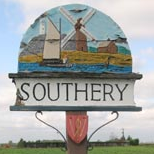 SOUTHERY PARISH COUNCIL Notice is hereby given that the Annual Parish Council meeting is to be held on Monday 8th May 2017 following the Annual Parish meeting at 7.00pm in Southery village hallYour attendance is requiredAGENDAAnnual Parish Council MeetingElection of chairperson and to receive the declaration of acceptance of officeElection of vice chair To receive apologies for absenceTo record attendanceMinutes of last meetingMinutes of the meeting held on 3rd April 2017 will be discussed and agreed.Declarations of interestMembers are invited to declare personal or prejudicial interests in items on the agenda. It is a requirement that declarations from a member include the nature of the interest and whether it is personal or prejudicial.Chairman’s annual report/updatesClerk has now resigned and a new clerk will be appointed asap. Update and report on site meeting held with solicitor on 10th April 2017 at the Werehen. Solicitor will respond to the land registry deadline.Holly Landscapes have blown grass from all the graves and completed an extra cut free of charge. The cemetery is now beginning to look much improved.CorrespondencePlanning applications17/00650/F: Provision of burger van in car park at Jolly Farmers public house, 60 Feltwell Road. Objections raised by the council.Objections raised by the council. Payments for approvalClerks wages 						£310.50Clerks expenses						£38.92C Wills wages 						£157.72C Wills expenses						£31.18HMRC						 £39.40Holly Landscapes 						£787.50BCKLWN litter bins 						£250.00K & M Lighting 						£234.00Hodson office supplies						 £64.78E.on 						£239.00Norfolk Association of local councils membership 	£237.83Anglian Water 						£8.76Ms B Stubbins internal audit 				£100.00Matters requiring attentionDiscuss football hut,  toilets and fundraising ideas to improve or replace these.Sign amended financial standing orders to include the arrangements for direct bank transfer payments for salaries, HMRC and street lighting contractor as agreed at the meeting on 3rd April 2017.End of year accounts require approving and signing.Parish Council insurance is due for renewal.C Wills has suggested that the Council purchase a sprayer for the maintenance of weeds. New decking is required at the play area, 13 lengths @ 39"Matters bought to the attention of the Council:Issues raised by the Council which are not on the agenda will be put forward to the next meeting of the Council; no decision will be taken at this meeting.Members of the public comments / questionsThe Next Parish Council meeting will be meeting will be held on 5th June 2017at 7.00pm.